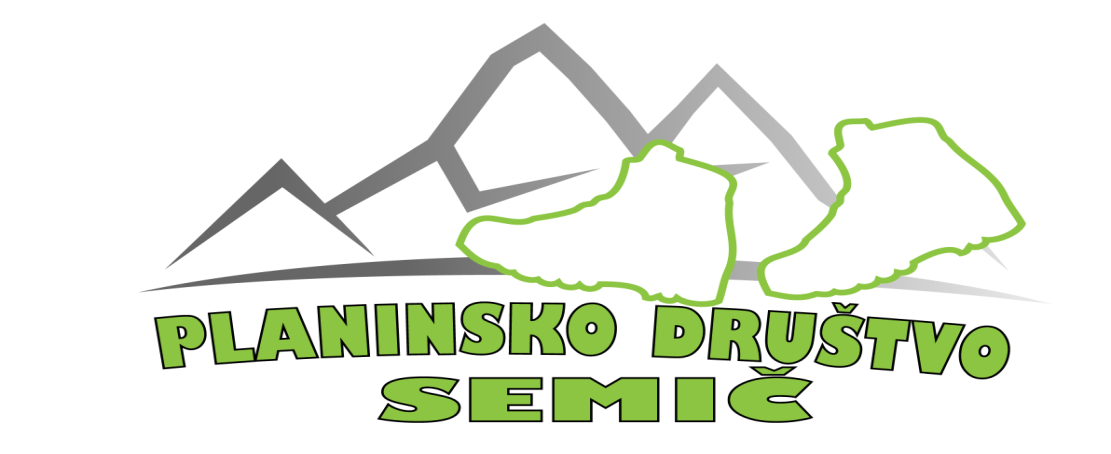 VABILO na planinski izlet na STEGOVNIK 1692 mODHOD: v soboto, 8. 7. 2023,  izpred gasilskega doma v Semiču ob 5. uri, povratek v popoldanskih urah.OPIS CILJA:  Naša pot nas bo popeljala na relaciji Semič-Zgornje Jezersko od koder bomo začeli naš pohod na Stegovnik.POTEK TURE: Stegovnik (tudi Štegovnik)1692 m visoka gora v Karavankah med Jezerskim in Tržičem. Je najmarkantnejša gora vzhodni veji Košute, ki je priljubljen planinski cilj. Gora je do vrha porasla z redkim gozdom. Zlasti mogočna se kaže proti Medvodju v dolini Tržiške Bistrice, kamor prepada v strmi steni.TEŽAVNOST TURE:  Čas hoje: 2 h 30 min in spusta 2 uri.ZAHTEVNOST: Delno zahtevna označena pot. Višinska razlika: 842 mOPREMA: Kot za ture v visokogorje: dobri planinski čevlji, nahrbtnik, majica, srajca, pohodne in kratke hlače, pulover, vetrovka, kapa, prva pomoč (povoji, obliži, aspirin,…), zaščitna krema proti soncu, sončna očala, dežnik ali pelerina, rezervna oblačila. Zelo  so priporočene pohodne palice. Oblačila naj bodo prilagojena visokogorskim temperaturam (verjetno bo zelo vroče, lahko pa bo hladneje in vetrovno).HRANA: Hrana in pijača iz nahrbtnika.CENA:  Odrasli 30 € ,  člani PD 25 €  mladina 15 €  avtobusni prevoz.  Prevoz z osebnimi vozili enotna cena 15 € na osebo.PRIJAVE in plačilo akontacije 10 EUR so obvezne, do četrtka, 6. 7. 2023, do 21. ure (pri Viku Škedlju 041 358 549 ali v TIC-u Semič – Tanja Prešeren). Prijavite se čim prej, vsaj po telefonu, kajti število prijav je omejeno.INFORMACIJE:  Vinko Škedelj 041 358 549V primeru slabe vremenske napovedi ali premajhnega števila prijav, izlet odpadeNA IZLET POVABITE TUDI SVOJE ZNANCE IN PRIJATELJE